BENEMÉRITO INSTITUTO NORMAL DEL ESTADO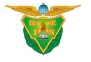 “GRAL. JUAN CRISÓSTOMO BONILLA”LICENCIATURA EN EDUCACIÓN PREESCOLARFicha de actividades didácticas Curso: Desarrollo Personal y Social                    No. De Ficha: 1Grado: 1º  Semestre: 1  Grupo: “A”                     No. De equipo: 1Ciclo escolar: 2014-2015 Periodo: 2                                  Fecha: 7/11/2014Mediador:                                                                    Integrantes: Acosta González Laura                .                                                                                                                   Dayanara“AMISTAD JUSTA”Acosta González Laura Dayanara 1º “A”Aprendizaje esperadoCompetenciaAspectoCampo formativoLos niños y las niñas: *diferenciaran una amistad justa de una relación justa.*Experimentaran, a través de compartir, los beneficios de una amistad justa. *Identificaran un derecho y una responsabilidad para lograr amistades más justas.Aprende sobre la importante de la amistad y comprende el valor que tienen la confianza, la honestidad y el apoyo mutuo.Relaciones interpersonalesDesarrollo social y personal.*InicioLos afectos que se sienten hacia los demás, como el cariño o la amistad, es la segunda parte de su sexualidad. Es una parte muy importante, porque gracias al cariño? / Amor que damos y recibimos, somos más felices. Para sentirnos así, necesitamos aprender a ser justos con los demás. Entonces, hoy realizaremos la actividad “amistad justa”, para que aprendan a ser buenos amigos/as o compañeros/as.En la amistad justa, todos comparten y todos reciben, todos y son tratados con respeto, todos ayudan y también reciben ayuda y lo que sucede, es bueno para todos. Es una relación injusta, solo una persona coopera, pero a ella nadie le ayuda. O solo una persona comparte, y a ella nadie le comparte, eso no es injusto y no hace sentir bien a esa persona; por lo tanto, no fue bueno para todos y es injusto.Ustedes ¿a veces son justos o justas con sus amigos/as?Como son pequeños, todavía están aprendiendo a ser amigos/as, ¿alguno/a de ustedes, sin querer, ha sido un poco injusto/a con sus amigos/as?*DesarrolloParte 1: Diferenciación.Colocar las Tarjetas “Amistad justa”, en el pizarrón agrupado en tres pares; de acuerdo al color del fondo. Para cada pareja, preguntar al grupo: ¿Cuáles diferencias notan entre lo que hacen los personajes en la primera y la segunda escena? Y esperar a que las identifiquen. Retomar el concepto de amistad justa y preguntar: en este dibujo, ¿todos comparten / devuelven lo prestado / se reconocen? Y ¿todos se sienten bien? ¿Es una amistad justa o una relación injusta? Reafirmar la diferenciación entre justo e injusto. Para ellos, invitar al grupo a jugar:*tendré en mis manos las tarjetas, y voy a leer una a una. Ustedes se colocaran en el centro del salón. Cuando yo saque una tarjeta y la lea, si es una amistad justa, irán a la pared derecha, y cuando sea una relación injusta, a la pared izquierda.Parte 2: Compartir alimentosInvitar al grupo a experimentar que se siente comportarse como amigos/as juntos/as. Formar parejas (niño – niña, niña- niña y niño – niño). Permitir que compartan y consuman el alimento que llevaron para este propósito. Solo pueden compartir hasta la mitad de su alimento, no el total. Al finalizar, preguntas que aprendieron y como se sintieron en amistad justa y fieles por lograrlo.*CierreDirigir al grupo las siguientes preguntas :¿Qué aprendieron hoy con las tarjetas de “Amistad justa”? ¿Y al compartir alimentos?- Retroalimentar el mensaje.¿Porque es mejor una amistad justa? – Reiterar que todos se sienten bien.¿Qué debemos hacer si queremos lograr una amistad justa? – Reiterar compartir. Devolver y reconocer.¿A que tenemos derecho en una amistad justad? – Reiterar a recibir, recuperar lo propio, ser reconocidos.Si un niño o una niña. Trata de manera injusta, ¿Qué le puedes decir’ – Reafirmar: “eso no me hace sentir bien / no me parece justos, te propongo que…”Ayudar al alumnado a personalizar el aprendizaje.Cada quien piense ¿Cómo debe ser un/a amigo/a justo con ustedes? Escuchar.¿Qué pueden hacer para ser amigos/as más justos/as? Escuchar comentarios.RecursosMateriales didácticosRecursos HumanosAulaAnexo 2.1 Tarjetas de trabajo: “Amistad justa” planificadas.Anexo 2.2 Hoja de trabajo: “Comparte, devuelve, reconoce”. Una por alumno y alumna.Alimento para compartir.